Олимпиада  по  математике, 3 класс1. Определи закономерность и допиши остальные числа.2. Столяр делал стулья.  Он заготовил для стульев 40 ножек. 12 ножек он уже прикрепил. Сколько стульев осталось сделать, если у каждого стула 4 ножки?___________________________________________________________________3. Сколько прямоугольников на рисунке? _______________________4.  Какое из предложенных числовых выражений имеет  значение  21:а)  5·8-5:5+14=б)  5·(8-5):5+14=в)  (5·8-5):5+14=г)  5·8-(5:5+14)=_____________________________5. 60 листов книги имеют  толщину 1 см.  Какова толщина всех листов книги, если в ней  240 страниц? _________________________________________6. Имеются песочные часы на 3 минуты и на 7 минут. Надо опустить яйцо в кипящую воду ровно на 4 минуты. Как это сделать с помощью данных песочных часов?___________________________________________________________________________________________________________________7. Сергей ехал в школу на велосипеде. Занятия в школе начинаются в 9 часов. В 8 часов 40 минут он уже проехал половину пути. Если Сергей будет продолжать ехать с такой же скоростью, то приедет в школу за 10 минут до начала занятий. Сколько минут он ехал в школу?_______________________8. В трёхзначном нечётном числе сумма цифр равна 3.  Известно, что все три цифры  различные.   Найди это число       ______________________________9. На какое число надо разделить 87912, чтобы получилось пятизначное число, записанное теми же цифрами, но в обратном порядке?_______________________________________________________10. Отца одного гражданина зовут Виктор Петрович, а сына этого гражданина зовут Алексей  Иванович.   Как зовут гражданина? _______________________________________________________________11. Напиши    все трёхзначные числа, которые можно составить из этих  чисел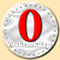 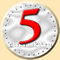 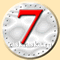 _____________________________________12. Запиши решение задачи:    Гуляли по аллейке куриные семейки.    У каждой мамы – квочки    три сына  и две дочки.    Сколько всех цыплят, мы спросим,    Если  квочек  ровно восемь?13. Женя  отдыхал в городском лагере с 15 июля по 8 августа  включительно. Сколько  дней  был  Женя  на отдыхе?  ______________________________14. В пятиэтажном доме Вера живёт выше Пети, но ниже Славы, а Коля живёт ниже Пети. На каком этаже живёт Вера, если Коля живёт на втором этаже? ___________________________________________________________	Спасибо  за  работу!428637591262418